Nepali language ｜日本語-ネパール語併記版外国(がいこく)につながる親子(おやこ)のための入園(にゅうえん)のしおりविदेशिरूट भएका अभिभावक र बच्चाहरूको लागिनर्सरी प्रवेशको लागि ह्याण्डबुक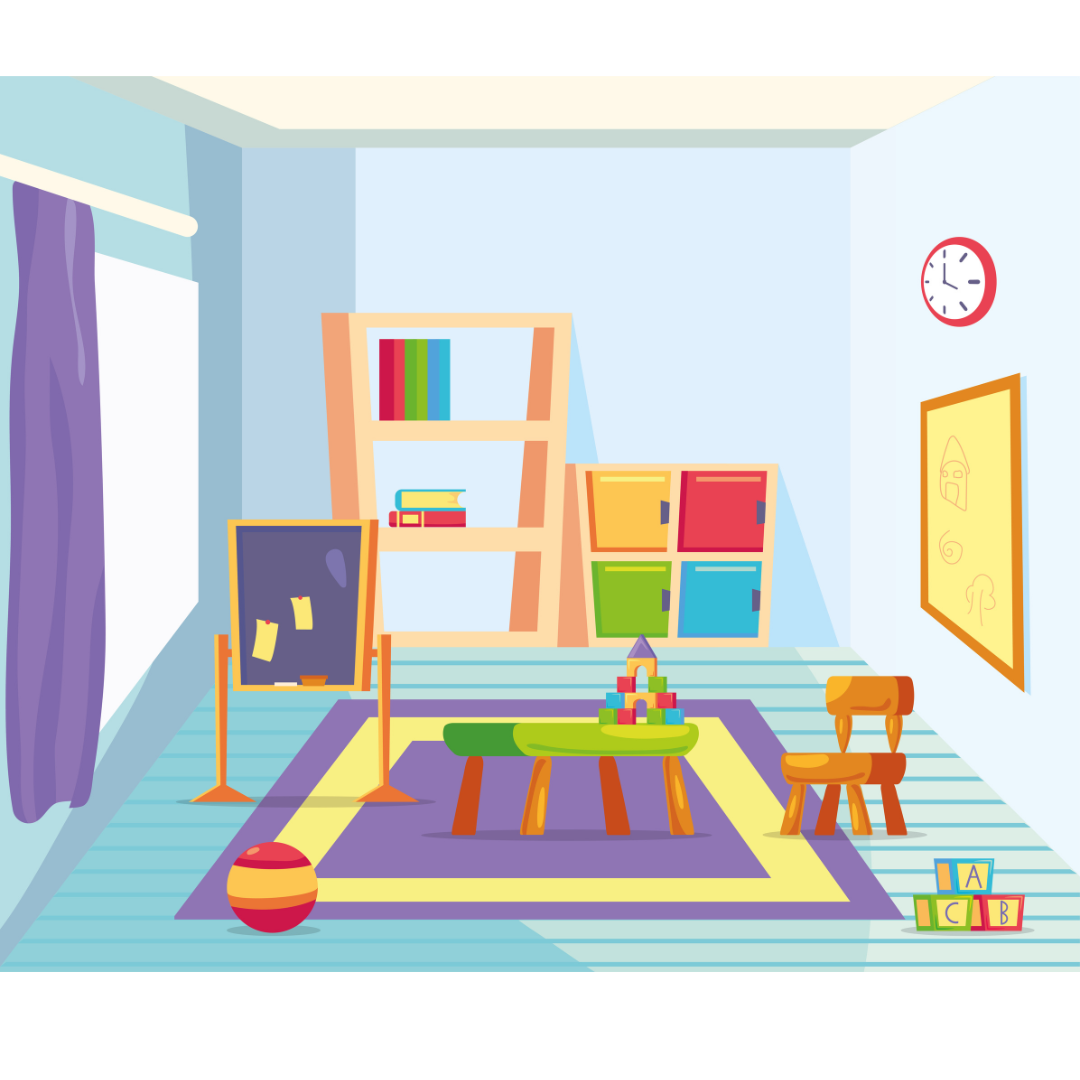 ○○○　保育園（ほいくえん)○○○　होइकुएन  (नर्सरी)फोन नम्बर 　○○○○（○○）○○○○○○○　保育園（ほいくえん)○○○　होइकुएन  (नर्सरी)ＴＥＬ　○○○○（○○）○○○○2014 Kanagawa International Foundation ＊この資料は、外国につながる子どもが在籍する保育園で活用していただくために作成しました。　用語、時間、持ち物などは、保育園に合わせて、変更や付け足しをしてご活用ください。＊青色部分の「登園許可書」などの用語は、その読み方をそれぞれの言語で標記し、カッコ内に言語ごとに説明を入れています。 例：ネパール語の場合　「登園許可書(とうえんきょかしょ)」→「तोउएन क्योखास्यो」（नर्सरीमा भर्ना गर्ने स्वीकृति पत्र ）　　翻訳：（公財）北九州国際交流協会1.योग्य उमेर ○○जन्मेको ○○महिना देखि प्राथमिक स्कूल प्रवेश गर्ने बेला सम्म संख्याको क्षमता ○○○○○○○जना बच्चाहरू ３. बाल हेरचाह समय　（नर्सरी खुल्ला रहने समय ）◆सामान्यतया बाल हेरचाह समय →　○○：○○　～　○○：○○निर्धारित समय भन्दा बढी(एन्च्यो होइकु) बाल हेरचाह गरेको समय →　○○：○○　～　○○：○○（सशुल्क ）◆यदि तपाई कामको लागि शनिबार पनि नर्सरी स्कूल प्रयोग गर्न चाहानुहुन्छ भने, "शनिबार बाल हेरचाह आवेदन फाराम (दोयो होइकुएन सिन्सेस्यो) पेश गर्नुहोस् ।◆काम बिदा भएको बेलामा कृपया तपाईको बच्चाको हेरचाह घरमा गर्नुहोस् ।４. बन्द （नर्सरी बन्द हुने दिनहरू）◆आइतवार /सार्वजनिक बिदा/नयाँ वर्षको बिदामा （डिसेम्बर 00 महिना 00 तारिख देखि जनवरी  00 महिना  00 तारिख ）◆विशेष अवसरहरू जस्तै, आपतकालीन अभ्यास, बच्चाहरू लिन आउने अभ्यास र अन्य ５. पुर्याउने र लिन आउने 　（नर्सरीमा आउने बेलामा र फर्किने बेलामा ）◆गेटको ढोका लक हुनेछ। ईन्टरफोन बजाउनुहोस् र तपाईंको नाम बताउनुहोस्। तपाईंको नाम पुष्टि भए पछि ढोका खोलिनेछ।◆बच्चालाई नर्सरीमा पुर्याउने र लिन आउने सँधै अभिभावकले गर्नुहोस् अथवा अभिभावकको सत्तामा आउने व्यक्तिले जिम्मेवारी लिनुहोस्।◆तपाईंको बच्चा पुर्याउने र लिन आउने निर्धारित समय भन्दा फरक भएमा वा अभिभावक वा अभिभावक बाहेक अन्य व्यक्ति द्वारा लिन आउने भएमा, नर्सरीलाई सूचित गर्नुहोस्। यदि परिवर्तनहरूका बारेमा सूचित गरिएनौं भने हामी तपाईंको बच्चा दिन सक्दैनौं।◆यदी तपाईको बच्चा ढिलो आउँने वा बिदामा राख्ने भएमा ○○：○○, बजे सम्ममा नर्सरीमा खबर गर्नुहोस् ।फोन नम्बर 　○○○○－○○－○○○○６. खाना 　◆1वर्ष भन्दा मुनिको शिशुको लागि →दूध, दूधको बोतल, बच्चाको  खानाहरू प्रत्येक बच्चाको लागि तयार गरिनेछ ।◆○◆1वर्ष भन्दा मुनिको  शिशुको लागि 　→मुख्य खाना, साइड डिश, स्नाक्स (बिहान, दिउँसो)◆1वर्ष भन्दा मुनिको  शिशु वा सो भन्दा माथि　→मुख्य खाना, साइड डिश, स्नाक्स (बिहान, दिउँसो)※यदि तपाईंको बच्चासँग खानाको एलर्जी छ भने, कृपया क्लिनिकमा जानुहोस् एलर्जेन एन्टिबडीको परीक्षणको लागि  समयमै निदान गर्नुहोस्। कृपया नर्सरीमा परीक्षण परिणामहरू र डाक्टरको निर्देशनहरू पेश गर्नुहोस्। हामी डाक्टरको निर्देशन र परीक्षण परिणामहरू अनुसार कार्य गर्नेछौं। कृपया बुझ्नुहोस् की, हामी अभिभावकको निर्देशनको आधारमा कुनै पनि खाना दिन सक्दैनौं।７. लुगा 　（कस्तो लुगा लगाउने ）◆कृपया वरिपरि घुम्न सजिलो हुने लुगा तयार गर्नुहोस् र ताकि उमेरको साथसाथै तपाईंको बच्चाले आफै लुगा लगाउन र फुकाल्न सक्ने।◆कृपया सँधै लुगा फेर्नको लागि नर्सरीमा लुगाहरू स्टकमा राख्नुहोस्।(कृपया लुगामा नाम लेख्नुहोस्)８. दिउँसो सुत्ने 　（नर्सरीमा दिउँसो सुत्ने बेलामा）◆1 वर्ष भन्दा मुनिको शिशु　→　उनीहरूको शारीरिक विकासको अनुरूप दिउँसो सुताउने गरिन्छ।◆○◆1 वर्ष भन्दा मुनिको शिशु　→　शिशुहरू वर्षभर नै  दिउँसो सुताउने  गरिन्छ। ◆○◆1 वर्ष भन्दा मुनिको शिशु  →○～○　महिनामा दिउँसो सुताउने गरिदैन। ○○○○◆नर्सरीबाट ओछ्यान सापट दिनेछ। कृपया ओड्ने कम्बल आफै व्यवस्था गर्नुहोस् । ओछ्यानको कबर नर्सरीमा खरिद गर्न सकिनेछ ○○○○येन ）　ओछ्यानको साइज 　○○cm x ○○cm９. शौचालय तालिम （डायपरबाट अन्डरवियर प्यान्टमा）◆नर्सरी स्कूलमा, शौचालय प्रशिक्षण सँग सम्बन्धित समस्या महत्त्वपूर्ण भन्ने सोच हुन्छ। बच्चाहरूलाई अत्याधिक मात्रामा  बाध्य नगरी  प्रयास गरिनेछौं। शौचालय प्रशिक्षण प्रत्येक बच्चाहरूको अवस्था हेरी प्रयास गरिनेछौं।１０.स्वास्थ्य 　（शारीरिक अवस्था ）○○○○◆ उचाई र तौल मापन→　○ महिना /वर्षमा ○○○पटक ○○○◆ स्वास्थ्य र दाँतको जाँच　　→　वर्षमा ○○○पटक ○○○◆किराको परिक्षण　　　 →　वर्षमा ○○○पटक ◆यदि बच्चालाई ज्वरो वा स्वास्थ्य अवस्था खराब छ भने, हामी बच्चाको हेरचाह गर्न सक्दैनौं। कृपया, बिहान बच्चाको स्वास्थ्य अवस्था जाँच गर्नुहोस्।◆बाल हेरचाहको क्रममा बच्चा बिरामी भएको शंका लागेमा  वा बिरामी भएमा, नियमानुसार अभिभावकलाई सम्पर्क गरिनेछ। बच्चाको लक्षणको आधारमा लिन आउन आग्रह गरिनेछ।◆यदि तपाईंको बच्चालाई संक्रमण रोग लागेको छ भने,  रोग पूर्ण रूपमा निको नभए सम्म बच्चालाई नर्सरीमा बिदा राख्नुहोस्। निको भयो भने डाक्टरसँग नर्सरी जानको लागि स्वीकृति (तोउएन क्योखास्यो )लिनुहोस्। उक्त स्वीकृति पत्र नर्सरीमा बुझाउनुहोस्।　＊संक्रामक रोग: इन्फ्लूएन्जा (फ्लू), पेर्ट्युसिस (लहरे खोकी), दादुरा, क्षयरोग (टीबी), मम्पस् र अन्य। ・सँधै आफ्नो बच्चाको नङ जाँच गरि काटिदिनु होस्।（(बच्चाहरूले नङले आफ्नै अनुहार चिथोर्ने वा अरू बच्चाहरूलाई चोट पुर्‍याउन सक्छ)・जहिले पनि बच्चालाई बिहानको खाना  ख्वाएर मात्र  नर्सरीमा ल्याउनु होस्।　बिहानको खाना बच्चाको लागि दिनभरिको शक्तिको स्रोत हुन्छ।１１. नर्सरीमा चोटपटक○○○○○◆यदि कुनै बच्चा हेरचाहको क्रममा  घाइते भएको छ र चिकित्सा उपचारको आवश्यक छ भने, कर्मचारीले बच्चाको अभिभावकलाई सम्पर्क　गरि  उपचारका लागि बच्चालाई चिकित्सा संस्थामा  लैजान सक्छ।नर्सरीमा, दुर्घटना मामलाको बीमा गरिएको छ।बिमा नीति：○○○○○ बिमा１２. सुरक्षाको बारेमायस नर्सरीमा सुरक्षाको उद्देश्यले क्यामेरा जडान गरिएको छ।आपतकालमा, 110 (पुलिस) मा सिधा सम्पर्क हुने एउटा आपातकालीन सूचना उपकरण जडान गरिएको छ।１３.अन्य ◆यदि अभिभावकको ठेगाना, काम गर्ने ठाउँ, घर वा मोबाइल फोन नम्बर परिवर्तन भयो भने, तुरून्त नर्सरीमा जानकारी गर्नुहोस्।◆बाल हेरचाह शुल्क तिर्ने विधि अभिभावकको निक्षेप खाताबाट स्वचालित कटौती हुन्छ।(महिनाको अन्त्यमा कटौती हुन्छ )※यदि शुल्क निकाल्न असमर्थ भयो भने, तपाईंलाई पछि नर्सरी स्कूलबाट नगद राख्ने खाम दिइनेछ। कृपया उक्त  खाममा नगद लिएर आउनुहोस्।◆निर्धारित समय भन्दा बढी(एन्च्यो होइकु)  बाल हेरचाह  गरेको शुल्क, व्यक्तिगत शैक्षिक सामग्री शुल्क, अभिभावक संघ शुल्क, खाना शुल्क इत्यादि जापान पोष्ट बैंक (युच्यो गिन्कोउ) खाताबाट स्वचालित कटौती गरिने छ।हस्तान्तरणको मिति: ○○ प्रत्येक महिनायदि तपाईंसँग जापान पोष्ट बैंक खाता छैन भने, कृपया खाता खोल्नुहोस्।◆कृपया नर्सरीबाट लिएको सबै लुगाहरू धुनुभइ सकेसम्म चाँडो  फिर्ता गर्नुहोस्।◆यदि तपाईं कारबाट आफ्नो बच्चालाई पुर्याउने र लिन आउने  गर्दै हुनुहुन्छ भने,  नर्सरीको निर्दिष्ट क्षेत्र प्रयोग गर्नुहोस्।◆यदि तपाईं पैदल वा साइकलबाट नर्सरीमा आउनु हुन्छ भने, कृपया नर्सरीको अगाडि प्रवेश द्वार प्रयोग गर्नुहोस्।◆कृपया तपाईंको साइकललाई कारको  बाटोमा नपर्ने गरि तोकिएको साइकल पार्किंगमा  राख्नुहोस् ।◆नर्सरीको भित्र बाहिर गर्दा बच्चाहरू सडक बाहिर निस्कनबाट रोक्नको लागी गेट बन्द गर्नुहोस्।◆नर्सरीको  समाचारपत्र, वितरित  सामग्री जस्तै  खानाको  मेनू र नर्सरीमा पोष्ट गरिएको वस्तुहरू अपरिहार्य छन्। कृपया यसलाई अवश्य  पढ्नुहोस्।◆कृपया घरको खेलौना वा खाना नल्याउनुहोस्।◆सकेसम्म बच्चाको हेरचाहको  समयमा नर्सरी स्टाफलाई फोन नगर्नुहोस्।◆आपतकालिनको अवस्थामा, मोबाइल फोनमा सम्पर्क नहुन सक्छ। कृपया तपाईंसँग निश्चित रूपमा सम्पर्क हुने  ल्याण्डनम्बरको स्थान बताउनुहोस्।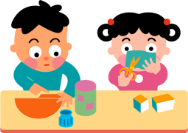 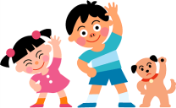 ○○ ○○○○○○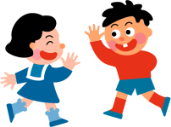 ◆◆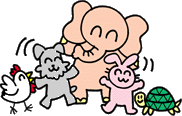 0 3 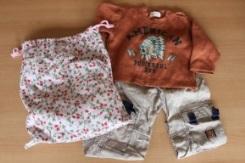 फेर्ने लुगाहरु कपडा सेट /अण्डवियर / मोजा4050 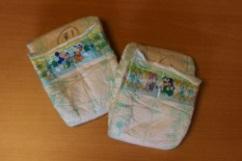 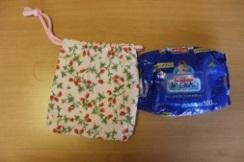 को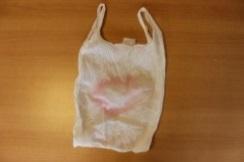 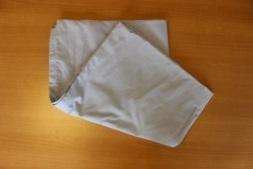 12772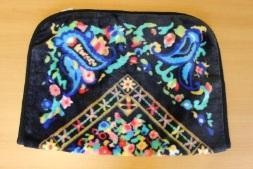 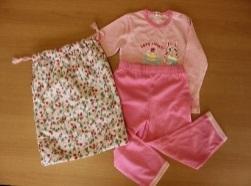 3540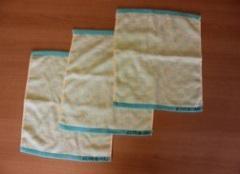 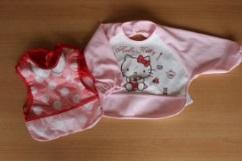 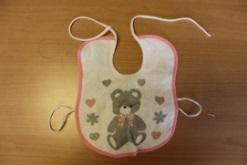 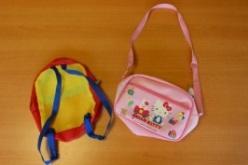 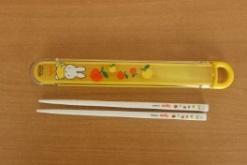 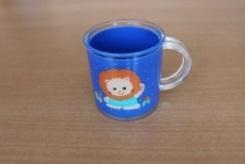 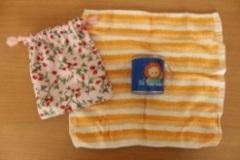 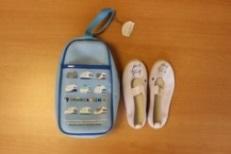 हप्ताको अन्तमा कोठा भित्र लगाउने जुत्ता राखी घरमा लगेर धोएर ल्याउनुहोस्।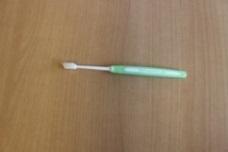 ◆ माथिको चार्ट आवश्यक कपडाहरू र सामानहरूको संख्याका लागि अनुमानित मार्गनिर्देशन हो। कृपया मौसम र तपाईंको बच्चाको विकासकोआधारमा समायोजन गर्नुहोस्।◆ कृपया प्रयोग गरिएको डायपर र फोहर लुगाहरू प्रत्येक दिन घरमा लिएर जानुहोस। ◆हप्ताको अन्तमा ओछ्यानको तन्ना र पाइजामाहरू घरमा लिएर जानुभई धुनुहोस्।